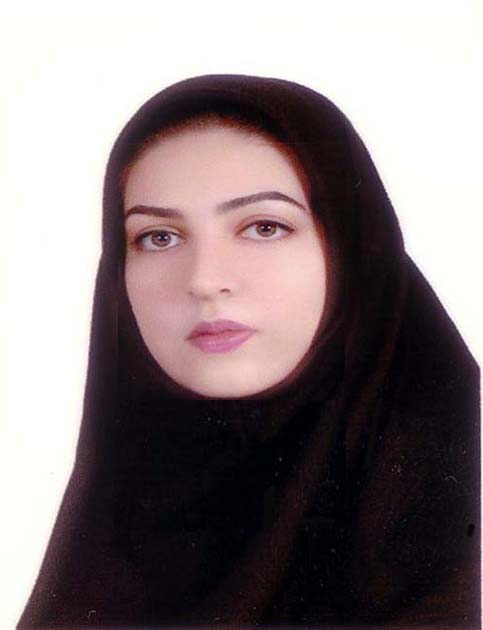 استادیار دانشکده علوم مهندسی- دانشگاه تهرانمریم ذوقیتلفن دفتر:  +98 (21)پست الکترونیکی: maryam.zoghi@ut.ac.irتحصیلاتPh.D ,1393,فیزیک,صنعتی امیرکبیر
M.S,1388,فیزیک,صنعتی امیرکبیر
کارشناسی,1384,فیزیک,الزهرا
زمینههای تخصصیو حرفهایسوابق کاري و فعالیت های اجراییبازرس انجمن فیزیک ایران-(1402-1405)
زبان برنامه نویسی (Python)- به مدت 18 ساعت-(1402-1402)
یادگیری عمیق (Deep Learning) - ویژه اساتید- به مدت 4 ساعت-(1402-1402)
یادگیری ماشین در مدل سازی و پیش بینی مبتنی بر داده- به مدت 7 ساعت-(1402-1402)
دانش‌افزایی- راهکارهای افزایش میزان رؤیت‌پذیری و اثرگذاری مقالات علمی- به مدت 3 ساعت-(1402-1402)
کاربرد هوش مصنوعی و علوم شناختی در آموزش- به مدت 4 ساعت-(1402-1402)
دبیر شورای اجرایی شاخه بانوان انجمن فیزیک ایران-(1402-1404)
قوانین و مقررات مرتبط به اعضای هیات علمی (تبدیل وضع، ارتقا، ترفیع)- به مدت 2 ساعت-(1401-1401)
پروژه یابی، ارتباط با صنعت و نهاد اجرایی- به مدت 6 ساعت-(1401-1401)
استاد مشاور انجمن علمی دانشجویی-(1401-1402)
استارت آپ های دانشگاهی- به مدت 4 ساعت-(1400-1400)
فعالیت های گروهی و تیم سازی- به مدت 6 ساعت-(1400-1400)
مدیریت و راهبری پژوهش های دانشجویی- به مدت 4 ساعت-(1400-1400)
عضویت در شورای آموزشی دانشکده علوم مهندسی-(1400-1402)
کاربردهای نوین لیزر در پزشکی- به مدت 8 ساعت-(1398-1398)
دوره چهار روزه توسعه مهارت‌های یاددهی،یادگیری - کرسی یونسکو- به مدت 24 ساعت-(1398-1398)
رصد و ارزیابی یادگیری دانش پذیران- به مدت 6 ساعت-(1398-1398)
یادگیری فعالیت محور و دانشجو محور و اجرای آن در سامانه آموزش الکترونیکی دانشگاه- به مدت 8 ساعت-(1398-1398)
تهیه سناریوی تدریس و ویدیوهای آموزشی- به مدت 5 ساعت-(1398-1398)
طراحی منابع آموزشی و انواع آن در سامانه آموزش الکترونیکی دانشگاه- به مدت 7 ساعت-(1398-1398)
طیف سنجی رامان- به مدت 8 ساعت-(1398-1398)
عضویت در شورای اجرایی شاخه بانوان انجمن فیزیک ایران-(1398-1401)
فعالیت های علمیمقالات- Sandwich heterostructure of transition metal dichalcogenide/graphene as tunable lateral reflection shifter. Zoghi Maryam (2023)., JOURNAL OF NANOPHOTONICS, 17(03).

- CW CO2 Laser Cutting of Multiple-Layer Blended Fabric. Zoghi Maryam, Jafarian Dehkordi Amirhassan (2023)., OPTIK, 287(1), 171168.

- پارامترهای موثر بر برش پارچه با لیزر. ذوقی مریم, جعفریان دهکردی امیرحسن (1402)., علوم و فناوری نساجی و پوشاک, 12(1).

- Goos–Hanchen shift in a metasurface of core–shell nanoparticles. Zoghi Maryam (2020)., OPTICS COMMUNICATIONS, 475(126265), 126265.

- Reflection shifts in a graphene-coated dielectric-metal composite of non-spherical particles. Zoghi Maryam (2019)., OPTICS COMMUNICATIONS, 451(15).

- Reflection Shifts in Gold Nanoparticles. Zoghi Maryam (2018)., Journal of Optoelectronical Nanostructures, 3(1), 1-14.

- Goos–Hänchen and Imbert–Fedorov shifts in a two-dimensional array of gold nanoparticles. Zoghi Maryam (2018)., JOURNAL OF NANOPHOTONICS, 12(01), 1.

- Open string in the presence of the pp-wave, linear dilaton, and Kalb-Ramond backgrounds. Zoghi Maryam, Kamani Davoud (2014)., JOURNAL OF EXPERIMENTAL AND THEORETICAL PHYSICS, 119(1), 70-74.

- Noncommutative Dp-Brane in General Background Fields. Zoghi Maryam, Kamani Davoud (2013)., BRAZILIAN JOURNAL OF PHYSICS, 44(1), 102-107.

کنفرانس ها- مشخصه های اپتیکی دی کالکوژن های نیمه رسانا بر پایه مولیبدن. میرهاشمی سیده مریم, ذوقی مریم (1401)., یازدهمین کنفرانس بین‌المللی مهندسی مواد و متالورژی (iMat2022), 22-23 آبان, تهران, ایران.

- دماسنجی با اثر نور-مغناطیسی فارادی. صمدی سهراب, ذوقی مریم (1401)., کنفرانس ملی پژوهش های کاربردی در علوم پایه (ریاضی، شیمی و فیزیک), 5-6 اردیبهشت, بروجرد, ایران.

- اثر بارش باران بر تضعیف سیگنال مخابرات نوری فضای آزاد. حبیبی فائزه, ذوقی مریم (1401)., کنفرانس ملی پژوهش های کاربردی در علوم پایه (ریاضی، شیمی و فیزیک), 5-6 اردیبهشت, بروجرد, ایران.

- Reflection Shift Characterization of Plasmonic Core/Shell Metasurfaces. Zoghi Maryam (2022)., 3rd INTERNATIONAL CONFERENCE ON LIGHT AND LIGHT BASED TECHNOLOGIES, 25-27 May, Ankara, TURKEY.

- مواد و ترکیبات رایج در ساخت سرامیک های شفاف و کاربرد آن در لیزرهای حالت جامد سرامیکی. محسن آبادی مهدی, حمادی محمد, ذوقی مریم (1400)., پنجمین کنفرانس بین المللی مطالعات جهانی در علوم تکنولوژی و مهندسی, 5-6 دی, تهران, ایران.

- Optical Absorption of Metal Oxcid@Metal Nanoparticles in Dielectric Matrix. Zoghi Maryam (2020)., International Conference on Nanotechnology and Nanoscience, 30 December, Tehran, Iran.

- Size Determination of Metal Nanoparticles by In-Plane Reflection Shift. Zoghi Maryam (2020)., 8th International Conference on Nanostructures (ICNS8), 18-20 November, Tehran, Iran.

- Controllable Lateral Reflection Shift in a Graphene Coated-Nanocomposite. Zoghi Maryam (2019)., The 1st International conference on Optoelectronics, Applied optics and Microelectronics, 17-19 August, Ardebil, Iran.

کتب - نظریه ریسمان. ذوقی مریم (1398).

مجلاتپایان نامه ها و رساله ها- تحلیل مودهای یک موجبر نوری مستطیلی تحت پراکندگی بریلوئن، بهار محمدی دینانی، مریم ذوقی، کارشناسی ارشد،  1402/6/27 

